Уважаемые пассажиры!В связи с участившимися случаями краж имущества и мошеннических действий, совершаемых, в большинстве случаев из-за излишней доверчивости и неосторожности пассажиров, убедительно просим Вас в пути следования:- внимательно относиться к случайным знакомым, предлагающим совместное распитие спиртных напитков, игру в карты, размен денежных средств;- не оставляйте деньги, драгоценности, средства мобильной связи и личные вещи без присмотра;- не приобретайте у частных лиц продукты питания, спиртные и безалкогольные напитки, они могут быть причиной отравлений и инфекционных заболеваний;- при выявлении в вагонах подозрительных лиц, обнаружении бесхозных вещей, сомнительных свертков и пакетов, незамедлительно сообщайте об этом членам поездной бригады посредством кнопки «пассажир-машинист», работникам охраны или сотрудникам полиции.В случае если в отношении Вас совершено, совершается преступление или Вы стали очевидцами правонарушения (преступления) обратитесь по телефону 02 или по телефонам Дежурный частей органов внутренних дел на транспорте:ЛО МВД РФ на ст. Иланская (839173) 32-111ЛО МВД РФ на ст. Абакан тел. (83902) 227-257ЛО МВД РФ на ст. Ачинск тел (839151) 565-37Сибирское ЛУ МВД России на транспорте 248-18-55Также обращаем Ваше внимание на строгое выполнение правил нахождения на объектах железнодорожного транспорта. Курение, распитие спиртных напитков в поездах пригородного сообщения запрещено и преследуется в соответствии с действующим законодательством. Порча имущества (вандализм), несанкционированное применение крана экстренного торможения в поездах пригородного сообщения влечет за собой уголовную и административную ответственность. Соблюдение указанных рекомендаций поможет обеспечить Вашу безопасность и не омрачит поездку. Счастливого Вам пути!Уголовный кодекс РФСтатья 214. УК РФ  Вандализм1. Вандализм, то есть осквернение зданий или иных сооружений, порча имущества на общественном транспорте или в иных общественных местах, - наказывается штрафом в размере до сорока тысяч рублей или в размере заработной платы или иного дохода осужденного за период до трех месяцев, либо обязательными работами на срок до трехсот шестидесяти часов, либо исправительными работами на срок до одного года, либо арестом на срок до трех месяцев.2. Те же деяния, совершенные группой лиц, а равно по мотивам политической, идеологической, расовой, национальной или религиозной ненависти или вражды либо по мотивам ненависти или вражды в отношении какой-либо социальной группы, -наказываются ограничением свободы на срок до трех лет, либо принудительными работами на срок до трех лет, либо лишением свободы на тот же срок.Кодекс РФ об административных правонарушенияхСтатья 20.20. Распитие пива и напитков, изготавливаемых на его основе, алкогольной и спиртосодержащей продукции либо потребление наркотических средств или психотропных веществ в общественных местах 1. Распитие пива и напитков, изготавливаемых на его основе, а также алкогольной и спиртосодержащей продукции с содержанием этилового спирта менее 12 процентов объема готовой продукции в детских, образовательных и медицинских организациях, на всех видах общественного транспорта (транспорта общего пользования) городского и пригородного сообщения, в организациях культуры (за исключением расположенных в них организаций или пунктов общественного питания, в том числе без образования юридического лица), физкультурно-оздоровительных и спортивных сооружениях -влечет наложение административного штрафа в размере от ста до трехсот рублей.2. Распитие алкогольной и спиртосодержащей продукции с содержанием этилового спирта 12 и более процентов объема готовой продукции на улицах, стадионах, в скверах, парках, в транспортном средстве общего пользования, в других общественных местах (в том числе указанных в части 1 настоящей статьи), за исключением организаций торговли и общественного питания, в которых разрешена продажа алкогольной продукции в розлив, -влечет наложение административного штрафа в размере от пятисот до семисот рублей.3. Потребление наркотических средств или психотропных веществ без назначения врача либо потребление иных одурманивающих веществ на улицах, стадионах, в скверах, парках, в транспортном средстве общего пользования, а также в других общественных местах - влечет наложение административного штрафа в размере от четырех тысяч до пяти тысяч рублей или административный арест на срок до пятнадцати суток.4. Действия, указанные в части 3 настоящей статьи, совершенные иностранным гражданином или лицом без гражданства, -влекут наложение административного штрафа в размере от четырех тысяч до пяти тысяч рублей с административным выдворением за пределы Российской Федерации либо административный арест на срок до пятнадцати суток с административным выдворением за пределы Российской Федерации. Статья 20.21. Появление в общественных местах в состоянии опьяненияПоявление на улицах, стадионах, в скверах, парках, в транспортном средстве общего пользования, в других общественных местах в состоянии опьянения, оскорбляющем человеческое достоинство и общественную нравственность, -влечет наложение административного штрафа в размере от ста до пятисот рублей или административный арест на срок до пятнадцати суток. Статья 20.22. Появление в состоянии опьянения несовершеннолетних, а равно распитие ими пива и напитков, изготавливаемых на его основе, алкогольной и спиртосодержащей продукции, потребление ими наркотических средств или психотропных веществ в общественных местахПоявление в состоянии опьянения несовершеннолетних в возрасте до шестнадцати лет, а равно распитие ими пива и напитков, изготавливаемых на его основе, алкогольной и спиртосодержащей продукции, потребление ими наркотических средств или психотропных веществ без назначения врача, иных одурманивающих веществ на улицах, стадионах, в скверах, парках, в транспортном средстве общего пользования, в других общественных местах -влечет наложение административного штрафа на родителей или иных законных представителей несовершеннолетних в размере от трехсот до пятисот рублей.Статья 11.17. Нарушение правил поведения граждан на железнодорожном, воздушном или водном транспорте1. Посадка или высадка граждан на ходу поезда либо проезд на подножках, крышах вагонов или в других не приспособленных для проезда пассажиров местах, а равно самовольная без надобности остановка поезда либо самовольный проезд в грузовом поезде - влечет наложение административного штрафа в размере ста рублей.2. Выбрасывание мусора или иных предметов на железнодорожные пути и платформы либо за борт судна морского или внутреннего водного транспорта - влечет предупреждение или наложение административного штрафа в размере ста рублей.3. Курение в вагонах (в том числе в тамбурах) пригородного поезда, в не установленных для курения местах в поезде местного или дальнего сообщения, либо на судне морского или внутреннего водного транспорта, либо на воздушном судне при продолжительности полета менее трех часов - влечет предупреждение или наложение административного штрафа в размере ста рублей.4. Нарушение правил фотографирования, видео- и киносъемки либо пользования средствами радиосвязи с борта воздушного судна - влечет предупреждение или наложение административного штрафа в размере ста рублей с конфискацией пленки.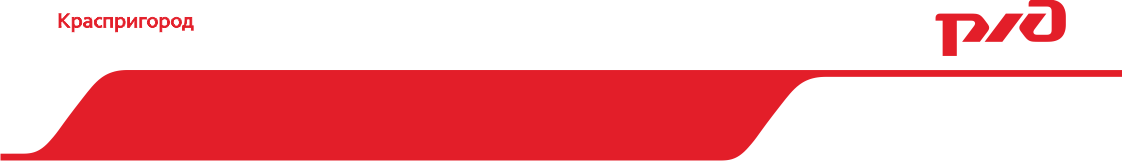 	Внимание!	